Dokumentation im Corona-Jahr 2019/20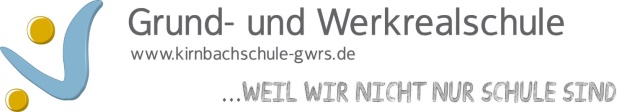 Bitte in Stichworten eintragenName der Lehrkraft: Sabrina Reich-DorchainDatum der Dokumentation: 03.09.2020Klasse in 2019/20FachDas haben wir bereits erledigtDas musste noch  offen bleiben4bMusikRhythmusspieleBewegungsrhythmenLiederC-Dur TonleiterDer NussknackerRhythmicalsInstrumentenkundeOrchesterUnterschied Dur und Moll TonleiterNoten und Pausenwerte